Programy, aplikacja i strony internetowe przydatne nauczycielom.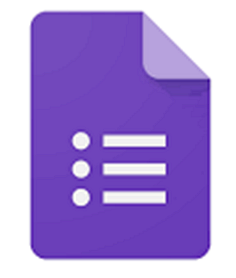 Formularze GoogleFormularze Google będące częścią Dysku Google, to narzędzie umożliwiające zbieranie informacji od użytkowników za pomocą spersonalizowanej ankiety lub quizu. Niezbędne jest posiadanie konta Gmail. Można tworzyć internetowe ankiety i testy, a następnie wysyłać zarówno poprzez...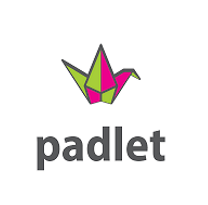 PadletNarzędzie do tworzenia wirtualnych tablic (padletów), na których można umieszczać dowolne pliki multimedialne: teksty, filmy, adresy stron internetowych, obrazki, zdjęcia itp. Utworzone tablice można zabezpieczyć hasłem. Padlet pomaga porządkować i grupować tematycznie różne zasoby...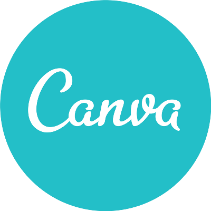 CanvaInnowacyjne i proste w obsłudze środowisko projektowania online grafik i dokumentów do druku. Jest prosty w obsłudze, z wieloma estetycznymi szablonami, które można dostosowywać do własnych potrzeb. Funkcja „przeciągnij i upuść” umożliwia tworzenie prezentacji, postów w mediach...Kahoot!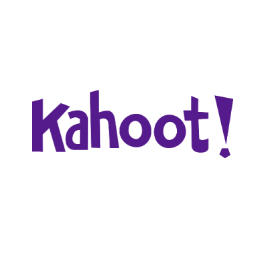 Służy do tworzenia i rozgrywania interaktywnych quizów, gier, przeprowadzania szybkich ankiet i dyskusji. W rozgrywce użytkownicy mogą brać udział pojedynczo lub drużynowo, co dodatkowo kształtuje umiejętność współpracy. Kahoot! pozwala zapisać statystyki udzielonych odpowiedzi na...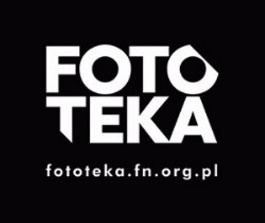 FototekaFototeka prezentuje zasoby fotograficzne Filmoteki Narodowej – Instytutu Audiowizualnego związane tematycznie z historią filmu polskiego (filmy, ludzie, wydarzenia itp.). Zdjęcia są opatrzone bogatym opisem zawierającym: tytuł i rok produkcji filmu, nazwiska reżysera i osób widocznych...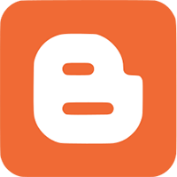 BloggerBezpłatna platforma do tworzenia i prowadzenia blogów. Dużą zaletą Bloggera jest intuicyjność, przejrzystość oraz bogate możliwości modyfikacji układu oraz wyglądu bloga. Aby korzystać z platformy nie trzeba mieć żadnej wiedzy z zakresu programowania czy edycji grafiki. W...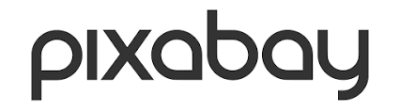 PixabaySerwis do udostępniania zdjęć, ilustracji, grafiki wektorowej i materiałów filmowych. Zasoby można wykorzystać w dowolnym celu, gdyż są udostępnione na Licencji Pixabay, pozwalającej na użycie ich bez pytania i bez przypisywania autorstwa, nawet w celach komercyjnych. Serwis można...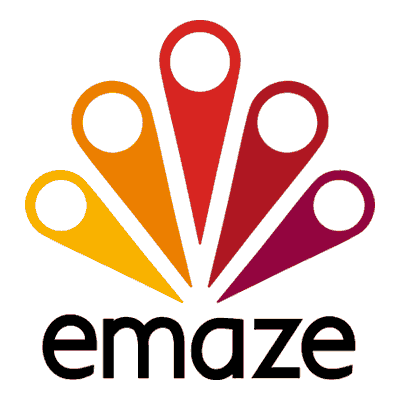 EmazeEmaze to nowa generacja prezentacji online, która pozwoli zaskoczyć swoim wyglądem i technologią. Trzeba tylko wybrać szablon, aby rozpocząć tworzenie niesamowitej prezentacji.
Narzędzie online do tworzenia dynamicznych prezentacji, przypomina w swoim działaniu znane aplikacje -...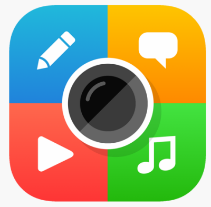 ThingLinkThingLink służy do tworzenia interaktywnych i multimedialnych zdjęć. Do wybranego zdjęcia można dodać teksty, linki do stron internetowych, fragmenty muzyki i wideo, które pokazują się, kiedy oglądający poruszy myszką nad obrazem. Dzięki temu zdjęcie staje się pełną treści...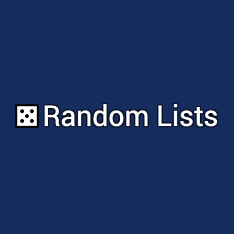 Random Team GeneratorStrona umożliwiająca automatyczny podział uczniów na grupy. Wystarczy wpisać imiona (nazwy) uczniów, wybrać liczbę grup i wydać polecenie wygenerowania grup. 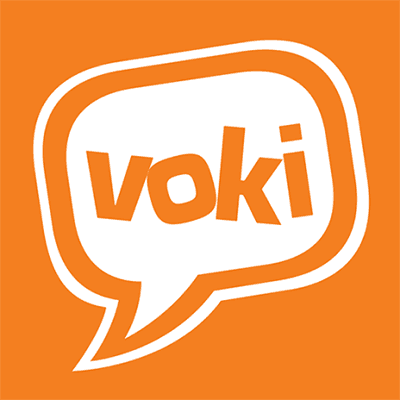 VokiGenerator daje możliwość utworzenia awatara na podstawie dostępnych szablonów. Postacie Voki można  można pobrać na dysk komptera w postaci pliku, wysyłać pocztą elektroniczną, udostępniać w mediach społecznościowych i osadzać na stronach internetowych.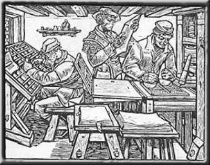 Wirtualna Biblioteka Literatury PolskiejWirtualna  Biblioteka  Literatury  Polskiej  została  zrealizowana  przez  Uniwersytet Gdański  w  ramach  projektu  UNESCO  "Biblioteka  Wirtualna  Klasycznych Tekstów Literatury Świata".  Zawiera  znaczące  utwory  literatury polskiej  wolne  od  praw  autorskich i...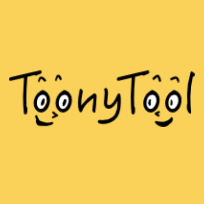 ToonyToolToonyTool.com to darmowy internetowy kreator kreskówek i narzędzie do tworzenia krótkich scenek komiksowych, memów. Aplikacja jest bardzo prosta w obsłudze i nie wymaga rejestracji. Podczas tworzenia historyjek użytkownik może skorzystać z: teł, postaci, chmurek z tekstem, rekwizytów...Kreator awatarówStrona pozwala na stworzenie zindywidualizowanej postaci. Wszystkie elementy twarzy awatara można modyfikować: zmienić kształt twarzy, oczy, włosy, strój itp., dodać tło, a później pobrać grafikę na dysk komputera w dwóch rozmiarach w postaci pliku png.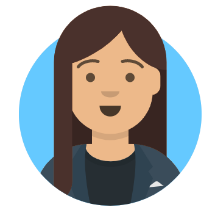 avataaars generatorProsta strona internetowa pozwalająca na stworzenie avatara. Po wygenerowaniu losowego awatara można zmieniać wygląd postaci, dodawać i usuwać poszczególne elementy, jak okulary, włosy, kolor skóry czy ubranie. Obraz można pobrać w formacie PNG, SVG, a także wygenerować kod embed do...Avatar MakerDarmowe narzędzie obsługiwane w oknie przeglądarki, pozwalające na utworzenie awatara (modyfikacja oczu, kształtu twarzy, ust, włosów itd.). Po utworzeniu obraz można udostępnić w serwisach społecznościowych (FB, Twitter, Pinterest i Google+), a także pobrać w postaci pliku w...KartunixAplikacja pozwala przygotować spersonalizowanego awatara z gotowych, zabawnych projektów. Generator krok po kroku prowadzi przez kolejne etapy tworzenia awatara. Gotowy awatar można pobrać w postaci pliku PNG na dysk komputera lub pokazać w serwisach społecznościowych Facebook, Twitter i...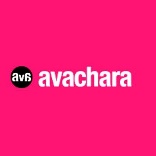 AvacharaBezpłatny serwis oferujący przygotowanie awatarów, portretów, tworzonych z kolejnych elementów (twarz, oczy, włosy, usta, ubranie itd..). Obraz można zapisac jako plik PNG na dysku komputera lub udostępnić w serwisach społecznościowych. Komercyjne, reklamowe wykorzystanie wymaga...illusticonSerwis udostępniający bardzo bogaty zbiór darmowych ikon, symboli, kształtów,  do pobrania na dysk komputera w formacie PNG.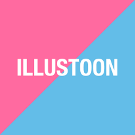 ILLUSTOONSerwis zawierający bogaty zbiór darmowych clipartów, pogrupowanych w kilka kategotii, np. edukacja, sport, zwierzęta, do pobrania na dysk komputera w formacie PNG.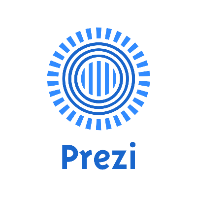 PreziBezpłatna aplikacja webowa do przygotowywania i udostępniania nowoczesnych prezentacji multimedialnych. Prezentacje przygotowane w z Prezi nie mają linearnego układu slajdów, lecz układ mapy, na której w dowolny sposób można rozmieszczać teksty, grafikę i filmy. Między osadzonymi...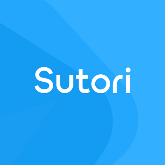 SutoriSutori to proste narzędzie, pozwalające tworzyć prezentacje w postaci osi czasu, na której można zamieszczać linki, obrazy, tekst, filmy, własne pliki, krótkie quizy. Wymaga założenia konta. Przez 30 dni otrzymuje się bezpłatny dostęp do wszystkich opcji, po tym okresie następuje...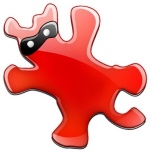 IrfanViewProgram służący do przeglądania i podstawowej edycji plików wielu formatów (kilkadziesiąt formatów graficznych, dźwiękowych i wideo), przeznaczony dla systemu operacyjnego Windows (wesje 9x, ME, NT, 2000, XP, 2003 , 2008, Vista, Windows 7, 8, 8.1, 10). Aplikacja zawiera podstawowe...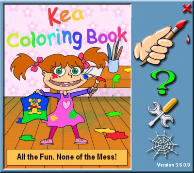 Kea Coloring BookProgram dla dzieci służący do kolorowania obrazków w formie szkiców, a także tworzenia rysunków własnych. Umożliwia np. wybór palety kolorów, wielkości pędzla, ołówka, szybkie czyszczenie narysowanego obrazka. Gotowy obrazek można zapisać w formacie GIF oraz wydrukować. Program...Inne narzędzia TIK na stroniehttps://biblioteka.pl/aplikacje/1/0/0